Essensregeln 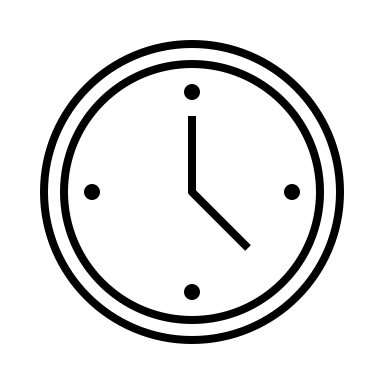 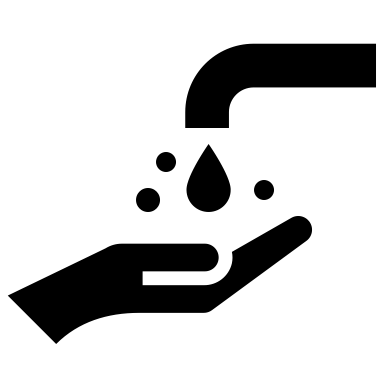 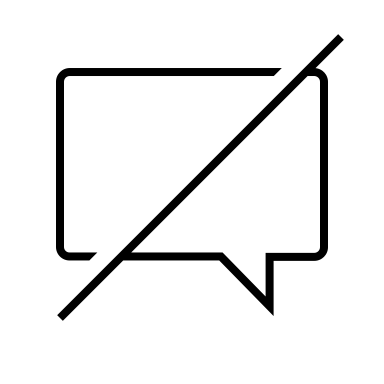 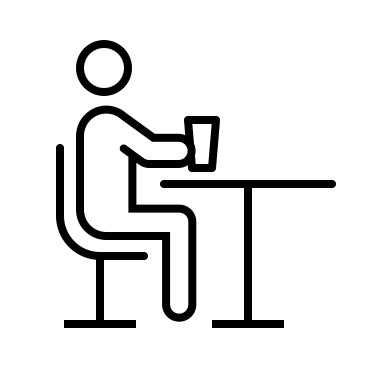 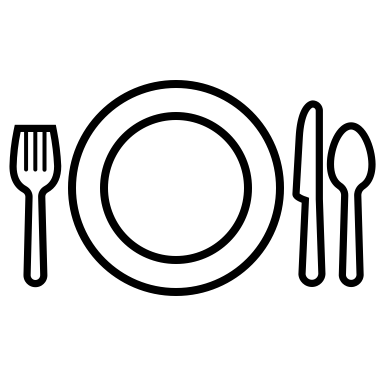 